บันทึกข้อความส่วนราชการ  สำนักงานเลขานุการคณะสังคมศาสตร์ งานบริการการศึกษา  โทร. 1921ที่  อว 0603.21........./..........................                   วันที่...........เดือน...............................พ.ศ. .....................เรื่อง  ขอแจ้งความต้องการจัดการเรียนการสอนรูปแบบออนไลน์ เรียน  คณบดีคณะสังคมศาสตร์ข้าพเจ้า.................................................................................................................................................
อาจารย์ภาควิชา..............................................................คณะ.........................................ได้รับมอบหมายให้เป็นผู้สอนในรายวิชา........................................................................................................รหัสวิชา....................................
สำหรับนิสิตระดับ.......................................สาขาวิชา...............................................ชั้นปีที่............หมู่เรียนที่.............
ในภาคเรียนที่............../.............................. นั้น	     เนื่องจากสถานการณ์การเฝ้าระวังและป้องกันการแพร่ระบาดของเชื้อไวร้ส COVID -19 ในการนี้ ข้าพเจ้าจึงขอแจ้งความต้องการจัดการเรียนการสอนรูปแบบออนไลน์ภายใต้สถานการณ์การเฝ้าระวังและป้องกันการแพร่ระบาดของเชื้อไวร้ส COVID -19 ดังนี้ในวัน.............ที่.........เดือน..........................พ.ศ..............เวลา.............-...............น. ผ่านโปรแกรม............................ในวัน.............ที่.........เดือน..........................พ.ศ..............เวลา.............-...............น. ผ่านโปรแกรม............................ในวัน.............ที่.........เดือน..........................พ.ศ..............เวลา.............-...............น. ผ่านโปรแกรม............................ในวัน.............ที่.........เดือน..........................พ.ศ..............เวลา.............-...............น. ผ่านโปรแกรม............................ในวัน.............ที่.........เดือน..........................พ.ศ..............เวลา.............-...............น. ผ่านโปรแกรม............................ในวัน.............ที่.........เดือน..........................พ.ศ..............เวลา.............-...............น. ผ่านโปรแกรม............................ในวัน.............ที่.........เดือน..........................พ.ศ..............เวลา.............-...............น. ผ่านโปรแกรม............................ในวัน.............ที่.........เดือน..........................พ.ศ..............เวลา.............-...............น. ผ่านโปรแกรม............................		จึงเรียนมาเพื่อโปรดพิจารณา                                                         ...................................................................................              			               (..................................................................................)                					         อาจารย์ผู้สอนประจำวิชา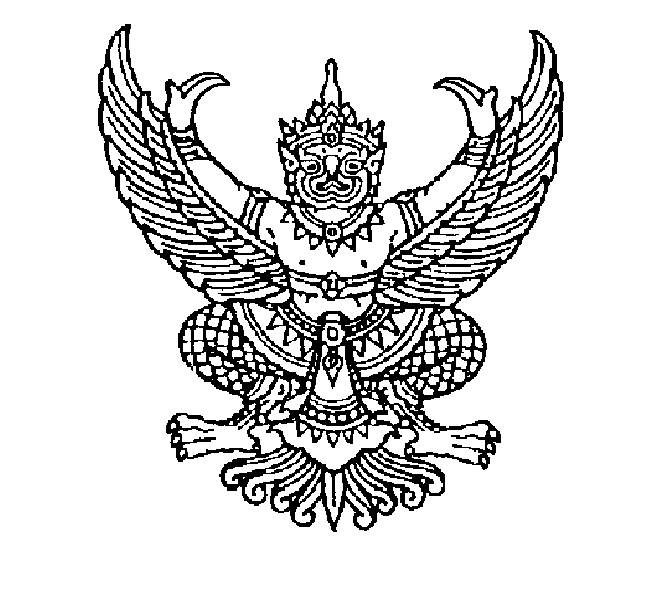 